Figure S-10.   Access to microarray files in the CEBS database.Raw data files can be viewed at the FTP site (below) within the CEBS database by searching the list using the Hyb Name in the table below:ftp://157.98.192.110/ntp-cebs/individualstudy/002-00100-0001-000-4/NTP009-Hepatocellular_CarcNon-CarcTox/RawFiles/Sample RNASeq Identifier from Table 1.			Treatment				Hyb NameCTRL_0			Control 0ppm 91-day Rat 13		US23502387_251487910428_S01_GE1-v5_91_0806_1_4CTRL_1			Control 0ppm 91-day Rat 14		US23502387_251487910645_S01_GE1-v5_91_0806_1_1CTRL_2			Control 0ppm 91-day Rat 15		US23502387_251487910645_S01_GE1-v5_91_0806_1_2CTRL_3			Control 0ppm 91-day Rat 17		US23502387_251487910645_S01_GE1-v5_91_0806_1_4AFB1_0			Aflatoxin B1 1ppm 91-day Rat 113	US23502387_251487910646_S01_GE1-v5_91_0806_1_2AFB1_1			Aflatoxin B1 1ppm 91-day Rat 114	US23502387_251487910491_S01_GE1-v5_91_0806_1_3AFB1_2			Aflatoxin B1 1ppm 91-day Rat 115	US23502387_251487910646_S01_GE1-v5_91_0806_1_4AFB1_3			Aflatoxin B1 1ppm 91-day Rat 117	US23502387_251487910492_S01_GE1-v5_91_0806_1_1 Additional sample data can be derived from the instructions below.  You will be guided to the FTP Directory NTP009-Hepatocellular_CarcNon-CarcTox at the URL site, ftp://157.98.192.110/ntp-cebs/individualstudy/002-00100-0001-000-4/NTP009-Hepatocellular_CarcNon-CarcTox/ that contains a ‘RawFiles’ folder containing the relevant microarray data files with the Hyb Name in the above Table. Go to the CEBS website at:https://www.niehs.nih.gov/research/resources/databases/cebs/index.cfmClick on Open CEBS 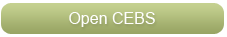 Click on CEBS accession number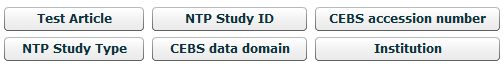 Enter the accession number: 002-00100-0003-000-6; and click on Search to find the study folder.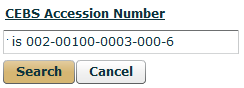 A small grey arrow at the left points to the study folder icon.  Click on the grey arrow  (see below) so it points downward and reveals the desired data folder 002-00100-0003-000-6.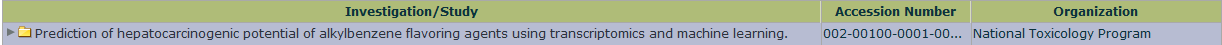 Click on the data folder labeled, ‘Toxicogenomic Evaluation of Rat Liver Carcinogens…’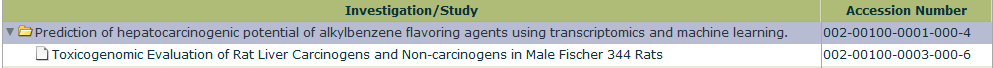 Double click on the data fold icon, ‘Toxicogenomic Evaluation of Rat Liver Carcinogens…’ to reveal Characteristics of data folder page below.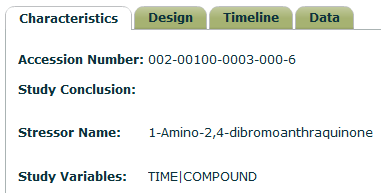 Click on the ‘Data’ Tab to reveal Available data page below.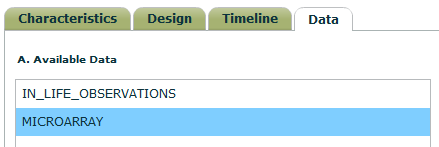 Double click on ‘Microarray’ to reveal list of Agilent microarray data files below.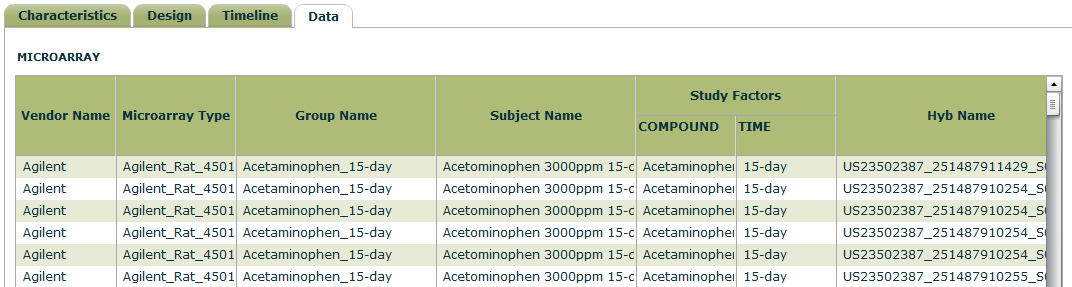 Scroll down to the files with the Subject Name and Hyb Name and additional information on each sample.Sample RNASeq Identifier from Table 1.			Treatment				Hyb NameCTRL_0			Control 0ppm 91-day Rat 13		US23502387_251487910428_S01_GE1-v5_91_0806_1_4CTRL_1			Control 0ppm 91-day Rat 14		US23502387_251487910645_S01_GE1-v5_91_0806_1_1CTRL_2			Control 0ppm 91-day Rat 15		US23502387_251487910645_S01_GE1-v5_91_0806_1_2CTRL_3			Control 0ppm 91-day Rat 17		US23502387_251487910645_S01_GE1-v5_91_0806_1_4AFB1_0			Aflatoxin B1 1ppm 91-day Rat 113	US23502387_251487910646_S01_GE1-v5_91_0806_1_2AFB1_1			Aflatoxin B1 1ppm 91-day Rat 114	US23502387_251487910491_S01_GE1-v5_91_0806_1_3AFB1_2			Aflatoxin B1 1ppm 91-day Rat 115	US23502387_251487910646_S01_GE1-v5_91_0806_1_4AFB1_3			Aflatoxin B1 1ppm 91-day Rat 117	US23502387_251487910492_S01_GE1-v5_91_0806_1_1 